MEDIA RELEASE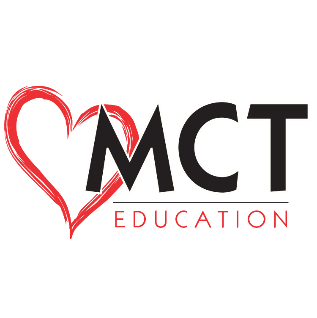 In consideration of Marshfield Community Theatre granting permission to participate, I hereby grant permission to use my/my child(ren)’s name and image in any publicity whether by print or electronic means for the purpose of informing the community of events, publicity, advertisement or production sales or distribution. This includes, but is not limited to newspapers, magazines, radio, television, the internet, and social media. I understand and agree that any photograph and/or video using my/my child(ren)’s likeness will become property of Marshfield Community Theatre and will not be returned.I am a minor, under the age of 18, with a parent/guardian signing on my behalfI am age 18 or olderPrinted name of participant:__________________________________________     Age:_________Signature:____________________________________________________     Date: _______________Printed name of parent/guardian (if applicable): _______________________________________